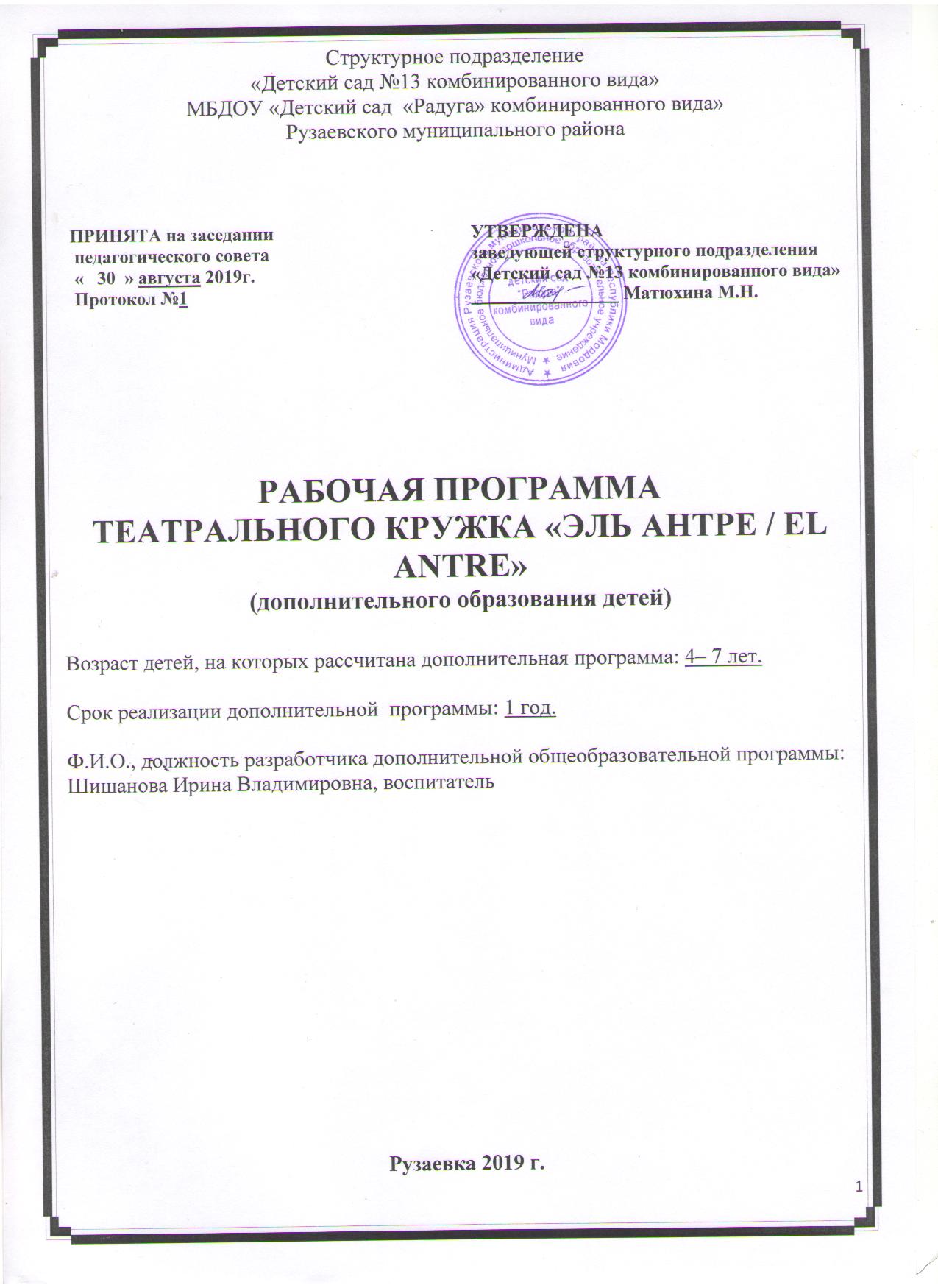 Содержание образовательной программы1. Пояснительная записка.Актуальность.            Вся жизнь детей насыщена игрой. Каждый ребенок хочет сыграть свою роль. Научить ребенка играть, брать на себя роль и действовать, вместе с тем помогая ему приобретать жизненный опыт, – все это помогает осуществить театр. Художественно-эстетическое воспитание занимает одно из ведущих мест в содержании образовательного процесса дошкольного учреждения и является его приоритетным направлением. Для эстетического развития личности ребенка огромное значение имеет разнообразная художественная деятельность — изобразительная, музыкальная, художественно-речевая и др. Важной задачей эстетического воспитания является формирование у детей эстетических интересов, потребностей, эстетического вкуса, а также творческих способностей. Богатейшее поле для эстетического развития детей, а также развития их творческих способностей представляет театрализованная деятельность. В связи с этим, в ДОУ введены дополнительные занятия по театрализованной деятельности, которые проводит педагог (воспитатель) старшей и подготовительной к школе группе.Занятия театральной деятельностью помогают развить интересы и способности ребенка; способствуют общему развитию; проявлению любознательности, стремления к познанию нового, усвоению новой информации и новых способов действия, развитию ассоциативного мышления; настойчивости, целеустремленности, проявлению общего интеллекта, эмоций при проигрывании ролей. Кроме того, занятия театральной деятельностью требуют от ребенка решительности, систематичности в работе, трудолюбия, что способствует формированию волевых черт характера. У ребенка развивается умение комбинировать образы, интуиция, смекалка и изобретательность, способность к импровизации. Театральная деятельность и частые выступления на сцене перед зрителями способствуют реализации творческих сил и духовных потребностей ребенка, раскрепощению и повышению самооценки, Чередование функций исполнителя и зрителя, которые постоянно берет на себя ребенок, помогает ему продемонстрировать товарищам свою позицию, умения, знания, фантазию.Упражнения на развитие речи, дыхания и голоса совершенствуют речевой аппарат ребенка. Выполнение игровых заданий в образах животных и персонажей из сказок помогает лучше овладеть своим телом, осознать пластические возможности движений. Театрализованные игры и спектакли позволяют ребятам с большим интересом и легкостью погружаться в мир фантазии, учат замечать и оценивать свои и чужие промахи. Дети становятся более раскрепощенными, общительными; они учатся четко формулировать свои мысли и излагать их публично, тоньше чувствовать и познавать окружающий мир.В современном обществе резко повысился социальный престиж интеллекта и научного знания. Современные дети знают гораздо больше, чем их сверстники 10-15 лет назад, но в то же время они значительно реже восхищаются и удивляются, возмущаются и сопереживают, все чаще они проявляют равнодушие и черствость, их интересы ограничены, а игры однообразны.Самый короткий путь эмоционального раскрепощения ребенка, снятия зажатости, обучения чувствованию и художественному воображению – это путь через игру, фантазирование, сочинительство.Театр – искусство синтетическое, объединяющее искусство слова и действия с изобразительным искусством и музыкой.Привлечение детей дошкольного возраста к многообразной деятельности, обусловленной спецификой театра, открывает большие возможности для многостороннего развития их способностей.Занятия сценическим искусством не только вводят детей в мир прекрасного, но и развивают сферу чувств, развивают способность поставить себя на место другого, радоваться и тревожиться вместе с ним. Занятия в театральном кружке приобщают ребят к творчеству, развивают их способности, воспитывает чувство коллективизма, чувство прекрасного.Привычку к выразительной публичной речи можно воспитать в человеке только путем привлечения его с малолетства к выступлениям перед аудиторией. В этом огромную помощь могут оказать театрализованные занятия. Они всегда радуют детей, пользуются у них неизменной любовью.	Театрализованные занятия развивают эмоциональную сферу ребенка, заставляют его сочувствовать персонажам, сопереживать разыгрываемые события.Театрализованная деятельность позволяет формировать опыт социальных навыков поведения благодаря тому, что каждое литературное произведение или сказка для детей всегда имеют нравственную направленность (дружба, доброта, честность, смелость и т.д.). Благодаря сказке ребенок познает мир не только умом, но и сердцем. И не только познает, но и выражает свое собственное отношение к добру и злу. Театрализованная деятельность позволяет ребенку решать многие проблемные ситуации опосредованно от лица какого-либо персонажа. Это помогает преодолевать робость, неуверенность в себе, застенчивость. Таким образом, театрализованные занятия помогают всесторонне развивать ребенка.         Воспитательные возможности театрализованной деятельности широки. Участвуя в ней, дети знакомятся с окружающим миром во всем его многообразии через образы, краски, звуки, а умело поставленные вопросы заставляют их думать, анализировать, делать выводы и обобщения. С познавательным развитием тесно связано и речевое. В процессе работы над выразительностью реплик персонажей, собственных высказываний активизируется словарь ребенка, совершенствуется звуковая культура его речи, её интонационный строй. Улучшается диалогическая речь, ее грамматический строй.Настоящая Рабочая программа описывает курс подготовки по театрализованной деятельности детей дошкольного возраста 4—7 лет . Она разработана на основе обязательного минимума содержания по театрализованной деятельности для ДОУ с учетом обновления содержания .Программа работы кружка по дополнительному образованию «ЭЛЬ АНТРЕ / EL ANTRE» направлена на создание условий для активизации театрализованной деятельности дошкольников, формирование эстетических и познавательных способностей как неотъемлемой характеристики их мировосприятия и поведения.Использование рабочей программы позволяет стимулировать способность детей к образному и свободному восприятию окружающего мира (людей, культурных ценностей, природы), которое, развиваясь параллельно с традиционным рациональным восприятием, расширяет и обогащает его. Ребенок начинает чувствовать, что логика — это не единственный способ познания мира, что прекрасным может быть и то, что не всегда понятно и обычно. Осознав, что не существует истины одной для всех, ребенок учится уважать чужое мнение, быть терпимым к различным точкам зрения, учится преобразовывать мир, задействуя фантазию, воображение, общение с окружающими людьми.Отличительные особенности программы; новизна, педагогическая целесообразность программы:Направленность и профиль дополнительной общеобразовательной программы и направление деятельности: данная дополнительная образовательная программа имеет художественную направленность. Направление деятельности – театральное. Кружок однопрофильный.Вид программы и её уровень: модифицированная программа, общекультурный (базовый) уровень.В программе систематизированы средства и методы театрально-игровой деятельности, обосновано использование разных видов детской творческой деятельности в процессе театрального воплощения.Программа основана на следующем научном предположении: театральная деятельность как процесс развития творческих способностей ребенка является процессуальной. Важнейшим в детском творческом театре является процесс репетиций, процесс творческого переживания и воплощения, а не только конечный результат. Поскольку именно в процессе работы над образом происходит развитие личности ребенка, развивается символическое мышление, двигательный эмоциональный контроль. Происходит усвоение социальных норм поведения, формируются высшие произвольные психические функции.Эту идею выдвигвал в своих трудах и ученый-психолог Л.С. Выготский: "Не следует забывать, что основной закон детского творчества заключается в том, что ценность его следует видеть не в результате, не в продукте творчества, а в самом процессе. Важно не то, что создадут дети, важно то, что они создают, творят, упражняются в творческом воображении и его воплощении. В настоящей детской постановке все – от занавеса и до развязки драмы – должно быть сделано руками и воображением самих детей, и тогда только драматическое творчество получит все свое значение и всю свою силу в приложении к ребенку!"Новизна заключается в том, что в работе кружка могут принимать участие и родители.            Расширение круга общения создает полноценную среду развития, помогает каждому ребенку найти свое особенное место, стать полноценным членом общества. Таким образом, подобная организация театрализованной деятельности способствует самореализации каждого ребенка и взаимообогащению всех, так как взрослые и дети выступают здесь как  равноправные партнеры взаимодействия.Цели рабочей программы: Развитие коммуникативно-творческих способностей детей посредством театрализованной деятельности;Развитие творческих способностей детей средствами театрального искусства.Воспитание творчески активной личности:Развитие умений и навыков, раскрытие новых способностей и талантов детей средствами театрального искусства; Организация их досуга путем вовлечения в театральную деятельность.Развитие творческих, духовно-нравственных, интеллектуальных, физических качеств детей, обогащение знаниями, повышающими внутреннюю и внешнюю культуру, через приобщение к миру театра.Исходя из целей программы предусматривается решение следующих основных задач:•	Создать условия для развития творческой активности детей, участвующих в театрализованной деятельности, а также поэтапного освоения детьми различных видов творчества по возрастным группам.•	Создать условия для совместной театрализованной деятельности детей и взрослых (постановка совместных спектаклей с участием детей, родителей, сотрудников ДОУ, организация выступлений детей старших групп перед младшими и пр.).•	Ознакомить детей всех возрастных групп с различными видами театров (кукольный, драматический, музыкальный, детский, театр зверей и др.).•	Обучить детей приемам манипуляции в кукольных театрах различных видов.•	Совершенствовать артистические навыки детей в плане переживания и воплощения образа, а также их исполнительские умения.•	Приобщить детей к театральной культуре, обогатить их театральный опыт: знания детей о театре, его истории, устройстве, театральных профессиях, костюмах, атрибутах, театральной терминологии, театре города Златоуста.•	Развить у детей интерес к театрально-игровой деятельности.Принципы проведения театрализованной деятельности:- Принцип адаптивности, обеспечивающей гуманный подход к развивающейся личности ребёнка.- Принцип развития, предполагающий целостное развитие личности ребёнка и обеспечение готовности личности к дальнейшему развитию.- Принцип психологической комфортности. Предполагает психологическую защищённость ребёнка, обеспечение эмоционального комфорта, создание условий для самореализации.- Принцип целостности содержания образования. Представление дошкольника о предметном и социальном мире должно быть единым и целостным.- Принцип смыслового отношения к миру. Ребёнок осознаёт, что окружающий его мир – это мир, частью которого он является и который так или иначе переживает и осмысляет для себя.- Принцип систематичности. Предполагает наличие единых линий развития и воспитания.- Принцип ориентировочной функции знаний. Форма представления знаний должна быть понятной детям и принимаемой ими.- Принцип овладения культурой. Обеспечивает способность ребёнка ориентироваться в мире и действовать в соответствии с результатами такой ориентировки и с интересами и ожиданиями других людей.- Принцип обучения деятельности. Главное – не передача детям готовых знаний, а организация такой детской деятельности, в процессе которой они сами делают «открытия», узнают что-то новое путём решения доступных проблемных задач- Принцип опоры на предшествующее (спонтанное) развитие. Предполагает опору на предшествующее спонтанное, самостоятельное, «житейское» развитие ребёнка.- Креативный принцип. В соответствии со сказанным ранее необходимо «выращивать» у дошкольников способность переносить ранее сформированные навыки в ситуации самостоятельной деятельности,1.2. Основные направления программы:1. Театрально-игровая деятельность. Направлено на развитие игрового поведения детей, формирование умения общаться со сверстниками и взрослыми людьми в различных жизненных ситуациях.Содержит: игры и упражнения, развивающие способность к перевоплощению; театрализованные игры на развитие воображения фантазии; инсценировки стихов, рассказов, сказок.2. Музыкально-творческое. Включает в себя комплексные ритмические, музыкальные, пластические игры и упражнения, призванные обеспечить развитие естественных психомоторных способностей дошкольников, обретение ими ощущения гармонии своего тела с окружающим миром, развитие свободы и выразительности телодвижений.Содержит: упражнения на развитие двигательных способностей, ловкости и подвижности; игры на развитие чувства ритма и координации движений, пластической выразительности и музыкальности; музыкально-пластические импровизации.3. Художественно-речевая деятельность. Объединяет игры и упражнения, направленные на совершенствование речевого дыхания, формирование правильной артикуляции, интонационной выразительности и логики речи, сохранение русского языка.Содержание: упражнения на развитие речевого дыхания, дикции, артикуляционная гимнастика; игры, позволяющие сформировать интонационную выразительность речи (научиться пользоваться разными интонациями), расширить образный строй речи; игры и упражнения, направленные на совершенствование логики речи.4. Основы театральной культуры. Призвано обеспечить условия для овладения дошкольниками элементарными знаниями о театральном искусстве:Что такое театр, театральное искусство;Какие представления бывают в театре;Кто такие актеры;Какие превращения происходят на сцене;Как вести себя в театре.5. Работа над спектаклем. Базируется на сценариях и включает в себя темы «Знакомство с пьесой» (совместное чтение) и «От этюдов к спектаклю» (выбор пьесы или инсценировки и обсуждение ее с детьми; работа над отдельными эпизодами в форме этюдов с импровизированным текстом; поиски музыкально-пластического решения отдельных эпизодов, постановка танцев; создание эскизов и декораций; репетиции отдельных картин и всей пьесы целиком; премьера спектакля; обсуждение его с детьми). К работе над спектаклем широко привлекаются родители (помощь в разучивании текста, подготовке декораций, костюмов).Формы усвоения программы:          Формы подведения итогов: драматизации сказок, стихов; выступления перед детьми других групп, родителями, сотрудниками детского сада; участие в конкурсах по театрализованной деятельности.Акцент в организации театрализованной деятельности с дошкольниками делается не на результат, в виде внешней демонстрации театрализованного действия, а на организацию коллективной творческой деятельности в процессе создания спектакля.Педагогические условия для реализации программы:- создание предметно пространственной развивающей среды;- единство социально – эмоционального и когнитивного развития;- насыщение театрализованной деятельности интересным и эмоционально – значимым для детей содержанием;- последовательность ознакомления с разнообразными вербальными и невербальными средствами выразительности;- наличие интересных и эффективных методов и приемов работы с детьми;- совместное участие в данном процессе детей и взрослых (педагогов и родителей).Формы подведения итогов реализации.Отчетный концерт, участие в муниципальном смотре театральных коллективов.Формы работы с детьми:играимпровизация инсценировки и драматизацияобъяснениерассказ  детейчтение воспитателябеседыпросмотр видеофильмовразучивание произведений устного народного творчестваобсуждениенаблюдениясловесные, настольные и подвижные игры.пантомимические этюды и упражнения.Рекомендации по работе над ролью:•	составление словесного портрета героя;•	фантазирование по поводу его дома, взаимоотношений с родителями, друзьями, придумывание его любимых блюд, занятий, игр;•	работа над сценической выразительностью: определение целесообразных действий, движений, жестов персонажа, места на сценической площадке, мимики, интонации;•	подготовка театрального костюма;Ведущий методический прием– метод художественной импровизации.Теоретические сведения по всем разделам программы даются непосредственно по ходу занятий, которые включают в себя проведение бесед об искусстве, работу над пьесой. Итогом деятельности кружка является воспитание у ребят активного восприятия искусства, участие в постановке спектаклей.Адресат программы: В реализации программы по дополнительному образованию участвуют дети старшей и подготовительной  группы, возраст 4 –7 лет увлеченных искусством слова, театром, игрой на сцене; специальной подготовки детей не требуется. Сроки реализации программы:Продолжительность образовательного процесса по программе составляет 9 месяцев (с 01.09 по 31.05.)В течение 1 месяца предусмотрено 8 занятий, которые включают в себя:чтение литературы, просмотр кукольных спектаклей и беседы по ним;сочинение сказок, придумывание историй для постановки;упражнения для социально-эмоционального развития детей;игры-драматизации и коррекционно-развивающие игры;упражнения на развитие речевого аппарата (артикуляционная гимнастика);упражнения на развитие детской пластики;упражнения на развитие выразительной мимики, элементы искусства пантомимы;театральные этюды;подготовка (репетиции) и разыгрывание разнообразных сказок и инсценировок.Расписание занятий кружка строится из расчета два занятия в неделю.Режим занятий: вторник-четверг, 15.50-16.20.Педагогический анализ знаний и умений детей (диагностика) проводится 2 раза в год: вводный — в сентябре, итоговый — в мае.Формы проведения театрального кружка: Групповая и индивидуальная работа, со всей группой одновременно и с участниками конкретного представления для отработки дикции и актерского мастерства. Основными видами проведения занятий являются театральные игры, беседы, тренинги, спектакли и праздники, рассказы, беседы, экскурсии в ДК театрального кружка, совместный просмотр детского спектакля, конкурсы, игры (драматизации, имитации, дидактические, музыкально-двигательные, речевые).Занятия театрального кружка включают наряду с работой над пьесой проведение бесед об искусстве. Совместные просмотры и обсуждение спектаклей, фильмов. Школьники выполняют самостоятельные творческие задания: устные рассказы по прочитанным книгам, отзывы о просмотренных спектаклях, сочинения, посвященные жизни и творчеству того или иного мастера сцены.Беседы о театре знакомят кружковцев в доступной им форме с особенностями реалистического театрального искусства, его видами и жанрами, с творчеством ряда деятелей русского театра; раскрывает общественно воспитательную роль театра и русской культуры. Все это направлено на развитие зрительской культуры кружковцев.Практическое знакомство со сценическим действием целесообразно начинать с игр-упражнений, импровизаций, этюдов, близких жизненному опыту кружковцев, находящих у них эмоциональный отклик, требующих творческой активности, работы фантазии. Необходимо проводить обсуждение этюдов, воспитывать у кружковцев интерес к работе друг друга, самокритичность, формировать критерий оценки качества работы.Этюды-импровизации учебного характера полезно проводить не только на начальной стадии, но и позднее - либо параллельно с работой над пьесой, либо в самом процессе репетиции. Учебные этюды-импровизации, непосредственно не связанные с репетируемой пьесой, могут служить и хорошей эмоциональной разрядкой, способствовать поднятию творческой активности, общего тонуса работы.Работа над сценическим воплощением пьесы строится на основе ее углубленного анализа (выявление темы, основного конфликта, идейных устремлений и поступков героев, условий и обстоятельств их жизни, жанровых особенностей пьесы, стиля автора и т.д.). Она включает предварительный разбор пьесы; работу, непосредственно связанную со сценическим воплощением отдельных эпизодов, картин, и наконец, всей пьесы; беседы по теме пьесы, экскурсии; оформление спектакля и его показ зрителям.Занятия в основном строятся по единой схеме:- введение в тему, создание эмоционального настроения;- театрализованная деятельность (в разных формах), где воспитатель и каждый ребенок имеют возможность реализовать свой творческий потенциал;- эмоциональное заключение, обеспечивающее успешность театрализованной деятельности.Развитию уверенности в себе и социальных навыков поведения способствует такая организация театрализованной деятельности детей, кода каждый ребенок имеет возможность проявить себя в какой-то роли. Для этого необходимо использовать разнообразные приемы:- выбор детьми роли по желанию;- назначение на главные роли наиболее робких, застенчивых детей;- распределение ролей по карточкам (дети берут из рук воспитателя любую карточку, на которой схематично изображен персонаж);- проигрывание ролей в парах.2. Содержание рабочей программы.Программа «ЭЛЬ АНТРЕ / EL ANTRE» включает в себя 5 основных разделов:Основы театральной культуры;Театральная игра;Ритмопластика;Культура и техника речи.На одном занятии могут изучаться темы из разных разделов, и руководитель театрального кружка строит свою работу таким образом, чтобы не нарушать целостность педагогического и творческого процесса, учитывая поставленные цели и задачи эстетического воспитания.Основы театральной культуры. Обеспечение условий для овладения школьниками элементарными знаниями и понятиями, профессиональной терминологией театрального искусства. Раздел включает такие вопросы, как особенности театрального искусства, виды театрального искусства, рождение спектакля, театр снаружи и изнутри, культура зрителя.Задачи. Познакомить детей с театральной терминологией; с основными видами театрального искусства; воспитывать культуру поведения в театре.Театральная игра направлена не столько на приобретение ребенком профессиональных умений и навыков, сколько на развитие игрового поведения, эстетического чувства, способности творчески относиться к любому делу, уметь общаться со сверстниками и взрослыми людьми в различных жизненных ситуациях.Все игры этого раздела условно делятся на два вида: общеразвивающие игры и специальные театральные игры.Общеразвивающие игры способствуют быстрой и легкой адаптации ребенка в школьных условиях и создают предпосылки для успешной учебы. Обычно дети делятся на мини-группы (3-4 чел.). Как правило, это зрители и исполнители, это дает возможность анализировать различные ситуации с разных позиций.Специальные театральные игры необходимы при работе над этюдами и спектаклями. Они развивают воображение и фантазию, готовят детей к действию в сценичкеских условиях, где все является вымыслом. Развивают умение действовать в предлагаемых обстоятельствах, веру в воображаемую ситуацию. Знакомить детей со сценическим действием можно на материале упражнений и этюдов, импровизируя на основе хорошо знакомых небольших сказок.Задачи. Учить детей ориентироваться в пространстве, равномерно размещаться на площадке, строить диалог с партнером на заданную тему; развивать способность произвольно напрягать и расслаблять отдельные группы мышц, запоминать слова героев спектаклей; развивать зрительное, слуховое внимание, память, наблюдательность, образное мышление, фантазию, воображение, интерес к сценическому искусству; упражнять в четком произношении слов, отрабатывать дикцию; воспитывать нравственно-эстетические качества.Ритмопластика. Комплексные ритмические, музыкальные, пластические игры и упражнения, призванные обеспечить развитие естественных психомоторных способностей школьников, обретение ими ощущения гармонии своего тела с окружающим миром, развитие свободы и выразительности телодвижений. Развитие ребенка идет от движений и эмоций к слову. Поэтому вполне естественно, что детям школьного возраста легче выразить свои чувства и эмоции черец пластику своего тела. Особенно интересные пластические образы возникают под влиянием музыки.Задачи. Развивать умение произвольно реагировать на команду или музыкальный сигнал, готовность действовать согласованно, включаясь в действие одновременно или последовательно; развивать координацию движений; учить запоминать заданные позы и образно передавать их; развивать способность искренне верить в любую воображаемую ситуацию; учить создавать образы животных с помощью выразительных пластических движений.Культура и техника речи. Игры и упражнения, направленные на развитие дыхания и свободы речевого аппарата, умение владеть правильной артикуляцией, четкой дикцией, разнообразной интонацией, логикой речи и орфоэпией. В этот же раздел включены игры со словом, развивающие связную образную речь, творческую фантазию, умение сочинять небольшие рассказы и сказки, подбирать простейшие рифмы. В раздел включены игры, которые называют творческими играми со словами. Они развивают воображение и фантазию детей, пополняют словарный запас, учат вести диалог с партнером, составлять предложения и небольшие сюжетные рассказы. Их необходимо связывать со специальными театральными играми (на превращение и действия с воображаемыми предметами и т.п.). Таким образом, условно все упражнения можно разделить на 3 вида: дыхательные и артикуляционные упражнения; дикционные и интонационные упражнения; творческие игры со словом.Задачи. Развивать речевое дыхание и правильную артикуляцию, четкую дикцию, разнообразную интонацию, логику речи; связную образную речь, творческую фантазию; учить сочинять небольшие рассказы и сказки, подбирать простейшие рифмы; произносить скороговорки и стихи; тренировать четкое произношение согласных в конце слова; пользоваться интонациями, выражающими основные чувства; пополнять словарный запас.Выразительные средства в театре. Раздел предполагает знакомство с многообразием выразительных средств в театре (драматургия, декорация, костюм, свет, музыкальное оформление, шумовое оформление). Школьники учатся самостоятельно создавать декоративно-художественное оформление.Работа над спектаклем базируется на авторских сценариях и включает в себя знакомство с пьесой, сказкой, работу над спектаклем – от этюдов к рождению спектакля:выбор пьесы и обсуждение ее с детьми;деление пьесы на эпизоды и творческий пересказ их детьми;работа над отдельными эпизодами в форме этюдов с импровизированным текстом;поиски музыкально-пластического решения отдельных эпизодов, постановка танцев;создание совместно с детьми экскизов декораций и костюмов;переход к тексту пьесы: работа над эпизодами; уточнение предлагаемых обстоятельств и мотивов поведения отдельных персонажей;работа над выразительностью речи и подлинностью поведения в сценических условиях; закрепление отдельных мизансцен;репетиция отдельных картин в разных составах с деталями декораций и реквизита, с музыкальным оформлением;рапетиция всей пьесы целиком в костюмах; уточнение темпоритма спектакля;назначение ответственных за смену декораций и реквизита;премьера спектакля;повторные показы спектакля.Задачи. Учить сочинять этюды по сказкам, басням; развивать навыки действий с воображаемыми предметами; учить находить ключевые слова в отдельных фразах и предложениях и выделять их голосом; развивать умение пользоваться интонациями, выражающими разнообразные эмоциональные состояния (грустно, радостно, сердито, удивительно, восхищенно, жалобно, презрительно, осуждающе, таинственно и т.д.); пополнять словарный запас, образный строй речи.Подведение итогов. Раздел предполагает осмысление общечеловеческих ценностей с задачей поиска учащимися собственных смыслов и ценностей жизни, обучение культуре общения, нормам достойного поведения (этикет), воспитание эстетических потребностей (быть искусным читателем, зрителем театра), индивидуальную диагностику нравственного развития учащегося и возможную его корректировку. В качестве итога работы оформляются очередные страницы летописи школьного театра.Повторные показы спектакля. Обсуждение показанных спектаклей внутри кружка. Оценка руководителем работы каждого участника. Участие самих кружковцев в оценке работы друг друга. Обсуждение спектакля со зрителями-сверстниками. Внесение необходимых изменений, репетиции перед новым показом.Рабочая программа составлена с учетом реализации межпредметных связей по разделам.1. «Музыкальное воспитание», где дети учатся слышать в музыке разное эмоциональное состояние и передавать его движениями, жестами, мимикой; слушают музыку к очередному спектаклю, отмечая разнохарактерное ее содержание, дающее возможность более полно оценить и понять характер героя, его образ.2. «Изобразительная деятельность», где дети знакомятся с репро-дукциями картин, иллюстрациями, близкими по содержанию сюжету спектакля, учатся рисовать разными материалами по сюжету спектакля или отдельных его персонажей.3. «Развитие речи», на котором у детей развивается четкая, ясная дикция, ведется работа над развитием артикуляционного аппарата с использованием скороговорок, чистоговорок, потешек.4. «Ознакомление с художественной литературой», где дети знакомятся с литературными произведениями, которые лягут в основу предстоящей постановки спектакля и других форм организации театрализованной деятельности (занятий по театрализованной деятельности, театрализованных игр на других занятиях, праздниках и развлечениях, в повседневной жизни, самостоятельной театральной деятельности детей).5. «Ознакомление с окружающим», где дети знакомятся с явлениями общественной жизни, предметами ближайшего окружения.2.1. Ожидаемые результаты по уровням, разделам и темам программы и способы определения их результативность:Предполагаемые умения и навыкиСтаршая группаГотовность действовать согласованно, включаясь одновременно или последовательно.Уметь снимать напряжение с отдельных групп мышц.Запоминать заданные позы.Запоминать и описывать внешний вид любого ребенка. Знать 5—8 артикуляционных упражнений.Уметь делать длинный выдох при незаметном коротком вдохе, не прерывать дыхание в середине фразы.Уметь произносить скороговорки в разных темпах, шепотом и беззвучно.Уметь произносить одну и ту же фразу или скороговорку с разными интонациями.Уметь выразительно прочитать наизусть диалогический стихотворный текст, правильно и четко произнося слова с нужными интонациями.Уметь составлять предложения с заданными словами.Уметь строить простейший диалог.Уметь сочинять этюды по сказкам.Подготовительная группаУметь произвольно напрягать и расслаблять отдельные группы мышц.Ориентироваться в пространстве, равномерно размещаясь по площадке.Уметь двигаться в заданном ритме, по сигналу педагога, соединяясь в пары, тройки, четверки.Уметь коллективно и индивидуально передавать заданный ритм по кругу или цепочке.Уметь создавать пластические импровизации под музыку разного характера.Уметь запоминать заданные режиссером мизансцены.Находить оправдание заданной позе.На сцене выполнять свободно и естественно простейшие физические действия. Уметь сочинить индивидуальный или групповой этюд на за-данную тему.Владеть комплексом артикуляционной гимнастики.Уметь менять по заданию педагога высоту и силу звучания голоса.Уметь произносить скороговорки и стихотворный текст в движении и разных позах. Уметь произносить на одном дыхании длинную фразу или стихотворное четверостишие.Знать и четко произносить в разных темпах 8—10 скороговорок.Уметь произносить одну и ту же фразу или скороговорку с разными интонациями. Уметь прочитать наизусть стихотворный текст, правильно произнося слова и расставляя логические ударения.Уметь строить диалог с партнером на заданную тему.Уметь составлять предложение из 3—4 заданных слов.Уметь подобрать рифму к заданному слову.Уметь сочинить рассказ от имени героя.Уметь составлять диалог между сказочными героями.Знать наизусть 7—10 стихотворений русских и зарубежных авторов.В результате занятий в кружке дети получают следующие навыки и умения:- умеют выражать свои впечатления словом, мимикой и жестом;- овладевают навыками самостоятельно найти выразительные средства для создания образа персонажа, используя движения, позу, жест, речевую интонацию;- умеют создавать художественные образы, используя для этой цели игровые, песенные и танцевальные импровизации;- выступают перед зрителями, не испытывая дискомфорта, а получая удовольствие от творчества;- умеют анализировать свои поступки, поступки сверстников, героев художественной литературы;- умеют взаимодействовать с партнером по сцене.Требования к уровню подготовки учащихсяЗНАЕТ:1.	Что такое театр.2.	Чем отличается театр от других видов искусств.3.	С чего зародился театр.4.	Какие виды театров существуют.5.	Кто создаёт театральные полотна (спектакли).6.	Что такое выразительные средства.7.	Фрагмент как составная часть сюжета.8.	Действенную формулу: Исходное событие, конфликтная ситуация, финал.ИМЕЕТ ПОНЯТИЯ:1.	Об элементарных технических средствах сцены.2.	Об оформлении сцены.3.	О нормах поведения на сцене и в зрительном зале.4.	О рождении сюжета произведения.5.	О внутреннем монологе и 2-м плане актёрского состояния.6.	О сверхзадаче и морали в произведении.УМЕЕТ:1.	Направлять свою фантазию по заданному руслу.2.	Образно мыслить.3.	Концентрировать внимание.4.	Ощущать себя в сценическом пространстве.5.	Применять выразительные средства для выражения характера сцены.6.	Фрагментарно разбирать произведение, а так же фрагментарно его излагать.7.	Определять основную мысль произведения и формировать её в сюжет.8.	Понимать изобразительное искусство как течение жизненного процесса.ПРИОБРЕТАЕТ НАВЫКИ:1.	Общения с партнером (одноклассниками).2.	Элементарного актёрского мастерства.3.	Образного восприятия окружающего мира.4.	Адекватного и образного реагирования на внешние раздражители.5.	Коллективного творчества.6.	Свободного общения с аудиторией, одноклассниками.7.	Выражать свою мысль в широком кругу оппонентов.8.	Анализировать последовательность поступков.9.	Выстраивать логическую цепочку жизненного событийного ряда.А также избавляется от излишней стеснительности, боязни общества, комплекса "взгляда со стороны", приобретает общительность, открытость, бережное отношение к окружающему миру, ответственность перед коллективом.2.2. Оборудование детского театрального кружкаВ группах детского сада организованы уголки для театрализованных представлений, спектаклей. В них отводится место для режиссёрских игр с пальчиковым, настольным, стендовым театром, театром шариков и кубиков, костюмов, на рукавичках. В уголке располагаются: - различные виды театров: бибабо, настольный, марионеточный, театр на фланелеграфе и др.;- реквизит для разыгрывания сценок и спектаклей: набор кукол, ширмы для кукольного театра, костюмы, элементы костюмов, маски;- атрибуты для различных игровых позиций: театральный реквизит, грим, декорации, стул режиссёра, сценарии, книги, образцы музыкальных произведений, места для зрителей, афиши, касса, билеты, карандаши, краски, клей, виды бумаги, природный материал.Занятия театральной деятельностью должны предоставить детям возможность не только изучать и познавать окружающий мир через постижение сказок, но жить в гармони с ним, получать удовлетворение от занятий, разнообразие деятельности, успешного выполнения задания. Умения и навыки педагога в организации театрализованной деятельности. Для всестороннего развития ребёнка средствами театрально-игровой деятельности в первую очередь организуется педагогический театр в соответствии с целями дошкольного образования. Работа самих педагогов требует от них необходимых артистических качеств, желания профессионально заниматься над развитием сценической пластики и речи, музыкальных способностей. При помощи театральной практики педагог накапливает знания, умения и навыки, необходимые ему в образовательной работе. Он становится стресссоустойчивым, артистичным, приобретает режиссёрские качества, умение заинтересовать детей выразительным воплощением в роли, его речь образна, используются «говорящие» жесты, мимика, движение, интонация. Педагог должен уметь выразительно читать, рассказывать, смотреть и видеть, слушать и слышать, быть готовым к любому превращению, т.е. обладать основами актёрского мастерства и навыками режиссуры.Главные условия - эмоциональное отношение взрослого ко всему происходящему искренность и неподдельность чувств. Интонация голоса педагога - образец для подражания. Педагогическое руководство игровой деятельностью в детском саду включает:- воспитание у ребенка основ общей культуры.- приобщение детей к искусству театра.- развитие творческой активности и игровых умений детей.При проектировании предметно – пространственной среды, обеспечивающей театрализованную деятельность детей, следует учитывать:- индивидуальные и социально – психологические особенности ребенка;- особенности его эмоционально – личностного развития;- интересы, склонности, предпочтения и потребности;- любознательность, исследовательский интерес и творческие способности;- возрастные особенности.«Центр Театра»1. Настольный театр игрушек.2. Настольный театр картинок.3. Стенд-книжка.4. Фланелеграф.5. Теневой театр.6. Пальчиковый театр.7. Театр Би-ба-бо.8. Театр Петрушки.9. Детские костюмы для спектаклей.10. Взрослые костюмы для спектаклей.11. Элементы костюмов для детей и взрослых.12. Атрибуты для занятий и для спектаклей.13. Ширма для кукольного театра.14. Музыкальный центр, видеоаппаратура15. Медиотека (аудио- и CD диски).16. Декорации к спектаклям17. Методическая литература2.3. Взаимоотношения с родителями.Реализация данной рабочей программы осуществляется во взаимодействии с семьями воспитанников и совершенствования педагогического мастерства педагогов.Самые главные ценители театральных постановок, восторженные почитатели талантов маленьких актеров - это их родители.Только при тесном взаимодействии семьи и детского сада театрализованная деятельность будет успешной. ДОУ должно быть открытой системой – родители должны иметь возможность прийти на занятие, чтобы понаблюдать за своим ребенком. А педагоги должны быть готовы к позитивному взаимодействию, оказывая им необходимую консультативную помощь.В процессе творческого взаимодействия с ребенком педагог прежде всего озабочен процессом воспитания, а не обучения, А воспитание детей включает и воспитание их родителей, что требует от педагога особого такта, знаний и терпения.Основными формы работы с родителями: •	Беседа – консультация (о способах развития способностей и преодоления проблем конкретного ребенка) •	Выставки (фото выставки, выставка детских работ, выставка рисунков) •	Совместные творческие вечера (родители привлекаются для постановки спектаклей, для участия в конкурсах чтецов «Расскажем стихотворение вместе»)•	Творческие мастерские (именно здесь родители и педагоги делятся опытом, совместно подготавливают материал для досугов детей) •	Анкетирование•	Совместные спектакли•	Совместные театральные праздники (по инициативе родителей)•	Дни открытых дверей•	Совместные литературные вечераФормы театрализованной деятельности.•	Спектакли с участием родителей.•	Театральные праздники для детей разного возраста и разных возможностей (совместная организация педагогов разных структурных подразделений детского сада).•	Семейные конкурсы, викторины.•	День открытых дверей для родителей.•	Мастер-классы и семинары-практикумы «Театральная мастерская».•	Консультации для родителей План взаимодействия с родителями.Помимо всего выше перечисленного, родители привлекаются к изготовлению костюмов, декораций, атрибутов, афиш, помогают в выборе пьес для инсценировок. 2.4. Планируемые качества освоения рабочей программыЛюбознательный, активный -  проявляет интерес к уже знакомым и новым для него произведениям. С любопытством рассматривает иллюстрации к текстам, называет изображённых на них героев сказок.Эмоциональный, отзывчивый – подражает эмоциям взрослых и детей, чувствовать и понимать эмоциональное состояние героев, вступать в ролевое взаимодействие с другими персонажами.Овладевший средствами общения и способами взаимодействия со взрослыми и сверстниками – понимает образный строй спектакля: оценивает игру актеров, средства выразительности и оформление постановки, в беседе о просмотренном спектакле, прочитанном произведении может высказать свою точку зрения.Способный управлять своим поведением и планировать свои действия на основе первичных ценностных представлений, соблюдающий элементарные общепринятые нормы и правила – чувствует и понимает эмоциональное состояние героев, вступает в ролевое взаимодействие с другими персонажами.Имеющий первичные представления – об особенностях театральной культуры, умеет адаптироваться в социальной среде.Способный решать интеллектуальные и личностные задачи (проблемы), адекватные возрасту мира природы – совершенствует умения разыгрывать сценки по знакомым сказкам, стихотворениям, песням с использованием кукол знакомых видов театра, элементов костюмов, знакомых видов театров, элементов костюмов, декораций.Овладевший универсальными предпосылками учебной деятельности – владеет навыками театральной культуры: знает театральные профессии, правила поведения в театре.Овладевший необходимыми умениями и навыками – имеет представление о театре, театральной культуре; устройства театра; театральных профессиях (актер, гример, костюмер, звукорежиссер, декоратор и др.).Таким образом, в процессе создания театрального действа дети учатся в художественной форме выражать чувства и мысли и, тем самым, раскрепощают свою личность. Используя весь богатейший арсенал театральных средств, они получают при этом и чисто игровое наслаждение, что позволяет глубоко закрепить полученные навыки.Синтетический характер театрализованной деятельности позволяет успешно решить многие образовательные задачи дошкольного учреждения: воспитать художественный вкус, развить творческий потенциал, сформировать устойчивый интерес к театральному искусству, что в дальнейшем определит потребность каждого ребёнка обращаться к театру, как к источнику эмоционального сопереживания, творческого соучастия.Театр в детском саду научит ребёнка видеть прекрасное в жизни и в людях; зародит стремление в нём, самому нести в жизнь прекрасное и доброе.В качестве результатов работы по организации театрализованной деятельности детей в ДОУ можно назвать следующие: благодаря этому дети становятся более эмоциональными, более мобильными; учатся понимать искусство и высказывать свои впечатления, открыто и честно. Ребенок умеющий создавать образ на сцене, перевоплощаться и выражать свои эмоции становится эмоциональной, открытой, культурной и творческой личностью.Именно на развитие эмоционального мира и артистических способностей ребенка – дошкольника путем приобщения его к театральному искусству и участия в театрализованной деятельности направлена Рабочая программа «ЭЛЬ АНТРЕ / EL ANTRE».3.Учебно-тематический планРабочая программа старшей группы (5 – 6 лет)Рабочая программа подготовительной к школе группы (6 – 7 лет)3.1. Методическое обеспечение дополнительной  программы.I. «Методическое сопровождение программы»•	Методические материалы:•	пособия (см. Список литературы),•	справочные материалы (Энциклопедии театрального искусства),•	дидактический материал (сценарный отдел).•	Методические рекомендации по организации и ведению образовательной работы по программе:Анализ пьесы - процесс живой, творческий, требующий от детей не только работы мысли, но и воображения, эмоционального отклика на предлагаемые условия. На первоначальных этапах важно дать дошкольникам большую свободу для импровизации и живого общения в рамках предлагаемых пьесой условий.На завершающих этапах уточняются идейно-смысловые акценты в развитии действия, в свете главной идеи спектакля уточняется линия поведения каждого персонажа, отбираются и закрепляются наиболее выразительные мизансцены. Очень важное значение для окончательной проверки идейно-смыслового звучания спектакля имеют прогонные и генеральные репетиции, первые показы зрителям.Показ спектакля - необходимый завершающий этап работы. Нужно воспитывать у кружковцев отношение к публичному выступлению как к событию праздничному и ответственному.Важна и непосредственная организация показа пьесы: подготовка афиш, программок, билетов, подготовка и проверка оформления, выделение ответственных за декорации, реквизит, костюмы, за свет, музыкальное сопровождение, за работу с занавесом. Нужны и дежурные в зале из числа не занятых в спектакле кружка.Условия достижения наилучшего результата:Ход занятия характеризуется эмоциональной насыщенностью и стремлением достичь продуктивного результата через коллективное творчество. В основу заложен индивидуальный подход, уважение к личности ребенка, вера в его способности и возможности. Педагог стремится воспитывать в детях самостоятельность и уверенность в своих силах. Чем меньше запрограммированности в деятельности детей, тем радостней атмосфера занятий, тем больше удовольствия получают они от совместного творчества, тем ярче и красочней становится их эмоциональный мир.План и методика ведения воспитательной работы в объединении.Значимым моментом при работе с детским объединением является воспитательная работа. Главным звеном этой работы является создание и укрепление коллектива. Этому способствует общие занятия, занятия по изучению актерского мастерства, сценической речи, сценического движения, правильного нанесения грима, подготовка и проведение общих праздников, выступлений.Очень важны отношения в коллективе. Коллективная работа способствует не только всестороннему эстетическому развитию, но и формирование нравственных качеств ребят, обучает нормам достойного поведения. Одна из задач педагога - создать комфортный микроклимат. Дружный творческий коллектив не только помогает детям обогащать себя знаниями и умениями, но и чувствовать себя единым целым.Похвала педагога за самостоятельное решение вопроса, постоянные поручения, беседы, а также помощь младшим товарищам дают уверенность в себе и чувство удовлетворения. Большое значение придается на занятиях играм. В игре нередко возникают достаточно сложные ситуации, требующие от ребят нравственных решений и действий. Выполнять правила игры обязаны все, и дети чувствуют, что победа победе – рознь. В игре недопустимы оскорбления друг друга, грубость, нечестность. Они всегда ценят взаимопомощь, доброту, честность, поддержку, внимание и чуткость. Воспитательное значение игры трудно переоценить. Другая функция игры, физическое развитие, в игре совершенствуются двигательные навыки.Результативность занятий учащихся создается путем использования приема взаимооценок, путем формирования здоровой конкуренции, а также за счет воспитания личностной ответственности ребенка.II. «Диагностические материалы»•	Формы аттестации/контроля:•	собеседование, беседа;•	игровые задания для определение уроувня практических умений и теоретических знаний;•	отчетный концерт (показ спектакля), исполнение роли;•	презентация, творческий отчет.Для закрепления полученных знаний, умений и навыков предусмотрен показ театральных постановок на общешкольных мероприятиях, после которого проводится коллективный анализ ученических работ, в ходе которого отмечаются наиболее удачные сценические решения, оригинальные подходы к исполнению номеров, разбираются типичные ошибки.Контроль так же может осуществляться в такой форме, как участие в общешкольных мероприятиях и в районных конкурсах.•	Оценочные материалы:- пакет диагностических методик, позволяющих определить достижение учащимися планируемых результатов (ФЗ № 273, ст.2, п.9; ст. 47, п.5) .III. «Дидактические материалы»:•	тематические текстовые подборки (лекционный материал, разъяснения, образовательная информация и т.д.);•	материалы диагностических и обучающих игр;•	видеопрезентации, электронные презентации.3.2. Диагностика уровней умений и навыков старших дошкольников по театрализованной деятельности проводится на основе творческих заданий.Творческое задание № 1Разыгрывание сказки «Лисичка-сестричка и серый волк»Цель: разыграть сказку, используя на выбор настольный театр, театр на фланелеграфе, кукольный театр.Задачи: понимать основную идею сказки, сопереживать героям.Уметь передать различные эмоциональные состояния и характеры героев, используя образные выражения и интонационно-образную речь. Уметь составлять на столе, фланелеграфе, ширме сюжетные композиции и разыгрывать мизансцены по сказке. Подбирать музыкальные характеристики для создания образов персонажей. Уметь согласовывать свои действия с партнерами.Материал: наборы кукол театров кукольного, настольного и на фланелеграфе. Ход проведения.1. Воспитатель вносит «волшебный сундучок», на крышке которого изображена иллюстрация к сказке «Лисичка-сестричка и серый волк». Дети узнают героев сказки. Воспитатель поочередно вынимает героев и просит рассказать о каждом из них: от имени сказочника; от имени самого героя; от имени его партнера. 2. Воспитатель показывает детям, что в «волшебном сундучке» спрятались герои этой сказки из различных видов театра, показывает поочередно героев кукольного, настольного, теневого, театра на фланелеграфе.Чем отличаются эти герои? (Дети называют различные виды театра и объясняют, как эти куклы действуют.)3. Воспитатель предлагает детям разыграть сказку. Проводится жеребьевка по подгруппам. Каждая подгруппа разыгрывает сказку, используя театр на фланелеграфе, кукольный и настольный театры. 4. Самостоятельная деятельность детей по разыгрыванию сюжета сказки и подготовке спектакля.5. Показ сказки зрителям.Творческое задание № 2Создание спектакля по сказке «Заячья избушка»Цель: изготовить персонажи, декорации, подобрать музыкальные характеристики главных героев, разыграть сказку.Задачи: понимать главную идею сказки и выделять единицы сюжета (завязку, кульминацию, развязку), уметь их охарактеризовать. Давать характеристики главных и второстепенных героев. Уметь рисовать эскизы персонажей, декораций, создавать их из бумаги и бросового материала. Подбирать музыкальное сопровождение к спектаклю. Уметь передать эмоциональные состояния и характеры героев, используя образные выражения и интонационно-образную речь. Проявлять активность в деятельности.Материал: иллюстрации к сказке «Заячья избушка», цветная бумага, клей, цветные шерстяные нитки, пластиковые бутылочки, цветные лоскутки.      Ход проведения. 1. К детям приходит грустный Петрушка и просит ребят помочь ему.Он работает в кукольном театре. К ним в театр приедут малыши; а все артисты-куклы на гастролях. Надо помочь разыграть сказку малышам. Воспитатель предлагает помочь Петрушке, изготовить настольный театр самим и показать сказку малышам.2. Воспитатель помогает по иллюстрациям вспомнить содержание сказки. Показывается иллюстрация, на которой изображена кульминация, и предлагаются вопросы: «Расскажите, что было до этого?», «Что будет потом?» Ответить на этот вопрос надо от лица зайчика, лисы, кота, козлика и петуха.3. Воспитатель обращает внимание, что сказка будет малышам интересна, если она будет музыкальной, и советует выбрать музыкальное сопровождение к ней (фонограммы, детские музыкальные инструменты). 4. Воспитатель организует деятельность по изготовлению персонажей, декораций, подбору музыкального сопровождения, распределению ролей и подготовке спектакля.5. Показ спектакля малышам.Творческое задание № 3Сочинение сценария и разыгрывание сказкиЦель: импровизировать на тему знакомых сказок, подбирать музыкальное сопровождение, изготовить или подобрать декорации, костюмы, разыграть сказку.Задачи: побуждать к импровизации на темы знакомых сказок, творчески интерпретируя знакомый сюжет, пересказывая его от разных лиц героев сказки. Уметь создавать характерные образы героев, используя мимику, жест, движение и интонационно-образную речь, песню, танец. Уметь использовать различные атрибуты, костюмы, декорации, маски при разыгрывании сказки. Проявлять согласованность своих действий с партнерами.Материал: иллюстрации к нескольким сказкам, детские музыкальные и шумовые инструменты, фонограммы с русскими народными мелодиями, маски, костюмы, атрибуты, декорации.Ход проведения.1. Руководитель объявляет детям, что сегодня в детский сад придут гости. Они услышали, что в нашем детском саду есть свой театр и очень захотели побывать на спектакле. Времени до их прихода остается мало, давайте придумаем, какую сказку мы покажем гостям. 2. Руководитель предлагает рассмотреть иллюстрации сказок «Теремок» «Колобок», «Маша и медведь» и другие (по выбору воспитателя).Все эти сказки знакомы детям и гостям. Воспитатель предлагает собрать всех героев этих сказок и поместить их в новую, которую дети сочинят сами. Чтобы сочинить сказу, нужно придумать новый сюжет.      • Как называются части, которые входят в сюжет? (Завязка, кульминация, развязка).      • Какие действия происходят в завязке, кульминации, развязке?      Воспитатель предлагает выбрать главных героев и придумать историю, которая с ними произошла. Самая интересная коллективная версияберется за основу.3. Организуется деятельность детей по работе над спектаклем. 4. Показ спектакля гостям. 3.3. Механизм оценки получаемых результатовАкцент в организации театрализованной деятельности с дошкольниками делается не на результат, в виде внешней демонстрации театрализованного действия, а на организацию коллективной творческой деятельности в процессе создания спектакля.Так как Рабочая программа является развивающей, то достигнутые успехи демонстрируются воспитанниками во время проведения творческих мероприятий: концерты, творческие показы, вечера внутри группы для показа другим группам, родителям. Ожидаемый результат:1. Умение оценивать и использовать полученные знания и умения в области театрального искусства.2. Использование необходимых актерских навыков: свобод¬но взаимодействовать с партнером, действовать в предлагаемых обстоятельствах, импровизировать, сосредоточивать внимание, эмоциональную память, общаться со зрителем.3. Владение необходимыми навыками пластической вырази¬тельности и сценической речи.4. Использование практических навыков при работе над внешним обликом героя - подбор грима, костюмов, прически.5. Повышение интереса к изучению материала, связанного с искусством театра, литературой.6. Активное проявление своих индивидуальных способностей в работе над спектаклем: обсуждение костюмов, декораций.7. Создание спектаклей различной направленности, участие в них участников кружка в самом различном качестве.3.4. Характеристика уровней знаний и умений театрализованной деятельности.Высокий уровень (18-21 баллов).Проявляет устойчивый интерес к театральному искусству и театрализованной деятельности. Понимает основную идею литературного произведения (пьесы). Творчески интерпретирует его содержание. Способен сопереживать героям и передавать их эмоциональные состояния, самостоятельно находит выразительные средства перевоплощения. Владеет интонационно-образной и языковой выразительностью художественной речи и применяет в различных видах художественно-творческой деятельности.Импровизирует с куклами различных систем. Свободно подбирает музыкальные характеристики к персонажам или использует ДМИ, свободно поет, танцует. Активный организатор и ведущий коллективной творческой деятельности. Проявляет творчество и активность на всех этапах работы.	Средний уровень (11-17 баллов).Проявляет эмоциональный интерес к театральному искусству и театрализованной деятельности. Владеет знаниями о различных видах театра и театральных профессиях. Понимает содержание произведения. Дает словесные характеристики персонажам пьесы, используя эпитеты, сравнения и образные выражения. Владеет знаниями о эмоциональных состояниях героев, может их продемонстрировать в работе над пьесой с помощью воспитателя. Создает по эскизу или словесной характеристике-инструкции воспитателя образ персонажа.  Владеет навыками кукловождения, может применять их в свободной творческой деятельности. С помощью руководителя подбирает музыкальные характеристики к персонажам и единицам сюжета. Проявляет активность и согласованность действий с партнерами. Активно участвует в различных видах творческой деятельности.Низкий уровень (7-10 баллов).Малоэмоционален, проявляет интерес к театральному искусству только как зритель. Затрудняется в определении различных видов театра.Знает правила поведения в театре. Понимает содержание произведения, но не может выделить единицы сюжета. Пересказывает произведение только с помощью руководителя. Различает элементарные эмоциональные состояния героев, но не может их продемонстрировать при помощи мимики, жеста, движения. Не проявляет активности в коллективной творческой деятельности. Не самостоятелен, выполняет все операции только с помощью руководителя.Список литературы1.	Анисимова Г.И. Сто музыкальных игр для развития дошкольников. Старшая и подготовительная группы. - Ярославль: Академия развития, 2005. 2	Антипина А.Е. Театрализованная деятельность в детском саду. Игры, упражнения, сценарии. - М.: ТЦ «СФЕРА», 2003.3	Баряева Л., Вечканова И., Загребаева Е., Зарин А. Театрализованные игры – занятия. - СПб, 20024	Буренина А.И. Театр всевозможного. Вып.1: «От игры до спектакля:» - СПб., 2002. 5	Выготский Л.С. Воображение и творчество в детском возрасте.6	Куревина О.А. Синтез искусств в эстетическом воспитании детей дошкольного и школьного возраста. М., 2003.7	Куцакова Л.В., Мерзлякова С. И. Воспитание ребенка-дошкольни¬ка: развитого, образованного, самостоятельного, инициативного, неповторимого, культурного, активно-творческого. М., 2003.8	Ледяйкина Е.Г., Топникова Л.А. Праздники для современных ма-лышей. Ярославль, 2002.9	Маханева М.Д. Театрализованные занятия в детском саду. М., 2001.10	Мерзлякова С.И. Волшебный мир театра. М., 2002.11	Минаева В.М. Развитие эмоций дошкольников. М., 1999.12	Мирясова В.И. Играем в театр. Сценарии детских спектаклей о животных. М., 2000.13	Михайлова М.А. Праздники в детском саду. Сценарии, игры, аттракционы. Ярославль, 2002.14	Петрова Т.Н., Сергеева Е.А., Петрова Е. С. Театрализованные игры в детском саду. М., 2000.15	Поляк Л. Театр сказок. СПб., 2001.Сорокина Н.Ф., Миланович  Л.Г.    Театр16	Чистякова М.И. Психогимнастика17	Чурилова Э.Г. Методика и организация театрализованной деятельности дошкольников и младших школьников. М., 2004.18	Щеткин А.В. «Театральная деятельность в детском саду» М.Мозаика-синтез 2007г.19	Юдина С.Ю. Мои любимые праздники. - СПб.: «Детство-Пресс», 2002.№ п/пСодержаниеСтр.1.Пояснительная записка.31.1Отличительные особенности программы; новизна, педагогическая целесообразность программы.51.2 Основные направления программы.72 Содержание рабочей программы.122.1.Ожидаемые результаты по уровням, разделам и темам программы и способы определения их результативность:152.2 Оборудование детского театрального кружка182.3 Взаимоотношения с родителями.192.4Планируемые качества освоения рабочей программы213Учебно-тематический план233.1 Методическое обеспечение дополнительной  программы.363.2 Диагностика уровней умений и навыков старших дошкольников по театрализованной деятельности проводится на основе творческих заданий.383.3Механизм оценки получаемых результатов403.4Характеристика уровней знаний и умений театрализованной деятельности.41СрокиТемаФорма проведения1 квартал«Роль театрализованной деятельности в развитии творческих способностей детей»Стендовая информация2 квартал«Мои любимые герои»Выставка рисунков3 квартал«Вещи нашего края»Совместная экскурсия в музей4 квартал«Знаете ли вы своего ребёнка?»АнкетированиеСентябрьСентябрьСентябрьСентябрьСентябрьСентябрьТемаТемаТемаДеятельность дошкольниковДеятельность дошкольниковДеятельность дошкольниковЗнакомство с театромЗнакомство с театромЗнакомство с театромСлушание, посещение экскурсииСлушание, посещение экскурсииСлушание, посещение экскурсииМероприятиеСодержаниеМатериалыМатериалыВзаимодействиеРезультат1.Просмотр спектакля в детском саду «Первое сентября»- Что такое театр?- Виды театров.- С чего начинается театр.Беседа, просмотр картинок и видео- роликов.Мультимедийный экранМультимедийный экранРассказ педагога по театральному мастерству из ДДТ о театральных представлениях в учрежденииЗнакомство с понятием театр, видами театров, воспитание эмоционально-положительного отношения к театру. Пополнение словарного запаса2.Кто работает в театре. «Закулисье».Знакомство с театральными профессиями и их важность. Знакомство с устройством театра изнутри.Беседа, просмотр видео- ролика.Мультимедийный экранМультимедийный экранПосещение ДДТ с родителямиВоспитание эмоционально-положительного отношения к театру и людям, которые там работают. Пополнение словарного запаса.3.Как вести себя в театре. Сюжетно-ролевая игра «Театр»Чтение стихов, беседа, просмотр видео- ролика.Мультимедийный экранМультимедийный экранРазыгрывание сценок со сверстниками с активным участием воспитателя группы.Знакомство с правилами поведения в театре. Расширять интерес детей к активному участию в театральных играх.4.Выездная экскурсия в театр «Омнибус»Знакомство с актерами, посещение большой сцены, чтение стихотворений со сцены.Атрибуты сцены, микрофон.Атрибуты сцены, микрофон.Администрация театра, актеры. Сопровождение детей родительским комитетом и педагогами.Вызвать эмоциональный отклик, научить двигаться на сцене, не бояться своего голоса и зрителей в зале.ОктябрьОктябрьОктябрьОктябрьОктябрьОктябрьТемаТемаТемаДеятельность дошкольниковДеятельность дошкольниковДеятельность дошкольниковВарежковый и пальчиковый театры. Просмотр спектакля в детском саду.Варежковый и пальчиковый театры. Просмотр спектакля в детском саду.Варежковый и пальчиковый театры. Просмотр спектакля в детском саду.Игровая деятельность, выполнение упражнений на мимику, силу голоса. Просмотр спектакля.Игровая деятельность, выполнение упражнений на мимику, силу голоса. Просмотр спектакля.Игровая деятельность, выполнение упражнений на мимику, силу голоса. Просмотр спектакля.МероприятиеСодержаниеМатериалыМатериалыВзаимодействиеРезультат5.Знакомство с варежковым театромСамостоятельная игровая деятельностьВарежковый театрВарежковый театрИгры со сверстниками и педагогомОсвоение навыков владения этим видом театральной деятельности6. МимикаАртикуляционная гимнастика; упражнение угадай интонации;скороговорки;игра «Успокой куклу»;игра «Теремок»;отгадываем загадкиКуклы, костюмы героев сказки «Теремок», скороговорки, загадкиКуклы, костюмы героев сказки «Теремок», скороговорки, загадкиПредварительное чтение сказки «Теремок»Воспитатель группыРазвитие мимики;раскрепощение через игровую деятельность7.Сила голосаАртикуляционная гимнастика; игра «Перебежки»;скороговорки;пальчиковые игры;игра «Веселый бубен», Игра «Эхо»Скороговорки, бубенСкороговорки, бубенВоспитатель группыРазвиваем силу голоса;работа над активизацией мышц губ.8.Знакомство с  пальчиковым театромИгра «Караван», викторина, загадки, игра «Энциклопедия», игра «Ожившие механизмы», игра «Найди и исправь ошибку».Просмотр спектакля в детском садуИгры, загадки, атрибуты пальчикого театраИгры, загадки, атрибуты пальчикого театраМузыкальный руководитель,  дети подготовительной к школе группыОсвоение навыков владения этим видом театральной деятельности. Развлекательное занятие для детей.НоябрьНоябрьНоябрьНоябрьНоябрьНоябрьТемаТемаТемаДеятельность дошкольниковДеятельность дошкольниковДеятельность дошкольниковПлоскостной и конусный театры.Плоскостной и конусный театры.Плоскостной и конусный театры.Инсценировка сказок. Артикуляционная гимнастика.Инсценировка сказок. Артикуляционная гимнастика.Инсценировка сказок. Артикуляционная гимнастика.МероприятиеСодержаниеМатериалыМатериалыВзаимодействиеРезультат9.Знакомство с плоскостным шагающим театромИнсценировка сказок «Рукавичка», «Заюшкина избушка».Плоскостной театр, атрибуты сказок «Рукавичка»  и «Заюшкина избушка»Плоскостной театр, атрибуты сказок «Рукавичка»  и «Заюшкина избушка»Предварительное чтение сказок «Рукавичка» и «Заюшкина избушка» родителями.Привлечение к показу сказок воспитателей других группОсвоение навыков владения этим видом театральной деятельности.10.ПантомимаАртикуляционная гимнастика; игра «Вьюга»;упражнения на развитие сенсомоторики;этюд «Старый гриб»; пальчиковые игрыпальчиковые игры;этюд «Цветочек»Игры, шапочка гриба, бумажные лепестки цветкаИгры, шапочка гриба, бумажные лепестки цветкаВоспитатель группыРазвиваем умение концентрироваться на предмете и копировать его через движения;развиваем сценическую раскрепощённость.11.Сила голоса и речевое дыханиеАртикуляционная гимнастика; игра «Гудок»;скороговорки; этюд «Удивительно»; пальчиковые игры.Игры, скороговорки.Игры, скороговорки.Воспитатель группыРазвиваем силу голоса и речевого дыхания; активизация мышц губ12.Знакомство с конусным настольным театромИнсценировка сказок «Три поросенка» и «Кот в сапогах»Атрибуты сказок «Три поросенка» и «Кот в сапогах»Атрибуты сказок «Три поросенка» и «Кот в сапогах»Предварительное чтение сказок «Три поросенка» и «Кот в сапогах» родителямиВоспитатель группыОсвоение навыков владения данным видом театральной деятельности, развиваем умение работать в команде.13.Мимика и жестыАртикуляционная гимнастика;игра «Прекрасный цветок»;игра «Дует ветер»;пальчиковые игры;игра «Медведь и елка»;игра «Солнечный зайчик»;этюд «Это я! Это мое!»игра «Волк и семеро козлят»;игра «Одуванчик»;этюд «Великаны и гномы»;упражнения на тренировку памяти;игра «Радуга»;этюд «Медведь в лесу»Игры, атрибуты сказки «Волк и семеро козлят»Игры, атрибуты сказки «Волк и семеро козлят»Предварительное чтение сказки «Волк и семеро козлят» воспитателем группыРазвиваем воображение;учимся с помощью мимики передавать настроение, эмоциональное состояние.ДекабрьДекабрьДекабрьДекабрьДекабрьДекабрьТемаТемаТемаДеятельность дошкольниковДеятельность дошкольниковДеятельность дошкольниковТеневой театр и куклы би-ба-бо.Теневой театр и куклы би-ба-бо.Теневой театр и куклы би-ба-бо.Инсценировка сказок. Пальчиковые игры.Инсценировка сказок. Пальчиковые игры.Инсценировка сказок. Пальчиковые игры.МероприятиеСодержаниеМатериалыМатериалыВзаимодействиеРезультат14. Знакомство с теневым театромИнсценировка сказок «Заюшкина избушка», «Гуси- Лебеди».Атрибуты сказок, ширмаАтрибуты сказок, ширмаПредварительное чтение сказки «Гуси-лебеди» воспитателем группыПривлечение к показу сказок детей старшей группы.Освоение навыков владения данным видом театральной деятельности. Развиваем мелкую моторику рук в сочетании с речью15.Рисуем театр (конкурс рисунков «В театре»)Совместная деятельность детей и родителей.Грамоты и призыГрамоты и призыРодители, администрация детского сада, как жюри конкурса.Организация выставки и награждение грамотами и призами победителей конкурса;16. Знакомство с кукламиби-ба-бо.Развиваем мелкую моторику рук в сочетании с речью.Инсценировка сказки «Волк и лиса»Куклы би-ба-бо к сказке «Волк и лиса»Куклы би-ба-бо к сказке «Волк и лиса»Предварительное чтение сказки воспитателем группыОсвоение навыков владения данным видом театральной деятельности.17.Слух и чувство ритма.Артикуляционная гимнастика;игра «Лиса и волк»;игра «Ловим комариков»;игра «Волшебный стул»; пальчиковые игры;отгадываем загадки;этюд «Колокола»;
игры- диалоги;игра «Чудесные превращения»Игры, накидка на стулИгры, накидка на стулВоспитатель группыРазвитие слуха и чувства ритма у детейЯнварьЯнварьЯнварьЯнварьЯнварьЯнварьТемаТемаТемаДеятельность дошкольниковДеятельность дошкольниковДеятельность дошкольниковШтоковый театрШтоковый театрШтоковый театрИгры-импровизацииИгры-импровизацииИгры-импровизацииМероприятиеСодержаниеМатериалыМатериалыВзаимодействиеРезультат18.Театральные игрыАртикуляционная гимнастика;«Что изменилось?»«Поймай хлопок»«Я положил в мешок..»«Тень»«Внимательные звери»«Веселые обезъянки»«Угадай что я делаю»Атрибуты к играмАтрибуты к играмВоспитатель группыРазвиваем игровое поведение, готовность к творчеству; развиваем коммуникативные навыки, творческие способности, уверенность в себе.19.Знакомство с куклами- говорунчикамиИгра викторина с куклами «Знаете ли вы ПДД?»Куклы, атрибуты ПДДКуклы, атрибуты ПДДВоспитатель группыОсвоение навыков владения данным видом театральной деятельности. Повторить с детьми основные ПДД20.Знакомство со штоковым театромСочиняем сказку сами.Штоковый театрШтоковый театрВоспитатель группыОсвоение навыков владения данным видом театральной деятельности. Побудить детей импровизировать и самих придумывать сюжет для театра.21.Сценическая пластикаАртикуляционная гимнастика;игра «Не ошибись»;игра «Если гости постучали»;пальчиковые игры «Бельчата»;этюд «Гадкий утенок»ИгрыИгрыПредварительное чтение сказки «Гадкий утенок» воспитателем группыРазвиваем умение передавать через движения тела характер животныхФевральФевральФевральФевральФевральФевральТемаТемаТемаДеятельность дошкольниковДеятельность дошкольниковДеятельность дошкольниковТеатр деревянных игрушек. Магнитный театр. Театр-оригами.Театр деревянных игрушек. Магнитный театр. Театр-оригами.Театр деревянных игрушек. Магнитный театр. Театр-оригами.Изготовление кукол для театра. Управление эмоциями.Изготовление кукол для театра. Управление эмоциями.Изготовление кукол для театра. Управление эмоциями.МероприятиеСодержаниеМатериалыМатериалыВзаимодействиеРезультат22.Расслабление мышцАртикуляционная гимнастика;этюд на расслабление мышц «Штанга»;игра «Волк и овцы»;скороговорки; пальчиковые игрыСкороговорки, атрибуты к играмСкороговорки, атрибуты к играмВоспитатель группыРазвиваем умение владеть собственным телом; управлять собственными мышцами.23.Знакомство с театром из деревянных фигурок, резиновых игрушек (персонажи из мультфильмов). Магнитный театр.Инсценировка сказки «Репка», «Три поросёнка», самостоятельная деятельность.Деревянные фигурки, резиновые игрушки, магнитный театр, атрибуты к сказкамДеревянные фигурки, резиновые игрушки, магнитный театр, атрибуты к сказкамВоспитатель группыОсвоение навыков владения данным видом театральной деятельности.24.Театр кукол-оригами.Изготовление кукол-оригами для театра. Инсценировка сказки «Кот и пес».Грамоты, призыГрамоты, призыКонкурс «Игрушка для театрального уголка своими руками»(семейное видео или фото о том, как это делалось) Совместная деятельность детей и родителейОрганизация выставки и награждение грамотами и призами победителей конкурса.Ощутить себя «творцами» кукол25.Чувства, эмоцииАртикуляционная гимнастика;Упражнения на тренировку памяти;Игра «Заря»;этюд «Отряхнем руки»;пальчиковые игрыэтюд «любимая игрушка»;игра «Старый сом»;упражнения на развитие сенсорной моторики;игра «Кошка и скворушки»;игра «Почта»;этюд «Кривое зеркало»Атрибуты к играмАтрибуты к играмВоспитатель группыЗнакомство с миром чувств и эмоций;развиваем умение передавать чувства и эмоции, учимся овладевать имиМартМартМартМартМартМартТемаТемаТемаДеятельность дошкольниковДеятельность дошкольниковДеятельность дошкольниковТеатр масокТеатр масокТеатр масокПридумывание сценок и сказок самостоятельноПридумывание сценок и сказок самостоятельноПридумывание сценок и сказок самостоятельноМероприятиеСодержаниеМатериалыМатериалыВзаимодействиеРезультат26.Знакомство с театром масокИнсценировки сказок «Мужик и Медведь»,
«Волк и Семеро козлят»«Курочка Ряба»Предварительное чтение сказок «Мужик и Медведь»,
«Волк и Семеро козлят»«Курочка Ряба» родителямиОсвоение навыков владения данными видами театральной деятельности27.Демонстрация театра на фланели.Сочиняем сказку сами.Фланелеграф, фигурки животныхФланелеграф, фигурки животныхВоспитатель группыОсвоение навыков владения данным видом театральной деятельности. Побудить детей импровизировать и самих придумывать сюжет для театра.28.Инсценировка шуток-малютокАртикуляционная гимнастика;Игра «Птицелов»;пальчиковые игрыИгрыИгрыВоспитатель группыРабота над развитием речи, интонацией, логическим ударением29.Культура и техника речиАртикуляционная гимнастика«Считай до пяти»«Больной зуб»«Укачиваем куклу»«Игра со свечой»«Самолет»«Мяч эмоций»Повязка, кукла, свечка, мячПовязка, кукла, свечка, мячВоспитатель группыФормируем правильное четкое произношение (дыхание, артикуляцию, дикцию); развиваем воображение; расширяем словарный запасАпрельАпрельАпрельАпрельАпрельАпрельТемаТемаТемаДеятельность дошкольниковДеятельность дошкольниковДеятельность дошкольниковРепетиция сказки «Красная шапочка»Репетиция сказки «Красная шапочка»Репетиция сказки «Красная шапочка»Разучивание сценарияРазучивание сценарияРазучивание сценарияМероприятиеСодержаниеМатериалыМатериалыВзаимодействиеРезультат30-31Подготовка к инсценировке сказки «Красная шапочка на новый лад»Артикуляционная гимнастика.Разучивание ролей с детьми;Артикуляционная гимнастика.Разучивание ролей с детьми;изготовление костюмов и декораций.Костюмы для инсценировки сказки, декорации, сценарий сказкиКостюмы для инсценировки сказки, декорации, сценарий сказкиПредварительное чтение сказки воспитателем группыМузыкальный руководитель, родители.Развитие эмоциональной, связно - речевой сферы у детейМайМайМайМайМайМайТемаТемаТемаДеятельность дошкольниковДеятельность дошкольниковДеятельность дошкольниковПоказ сказкиПоказ сказкиПоказ сказкиТеатрализованное представление.Театрализованное представление.Театрализованное представление.МероприятиеСодержаниеМатериалыМатериалыВзаимодействиеРезультат32.Театрализованное представлениеПоказ спектакля родителям.Костюмы для инсценировки сказки, декорацииКостюмы для инсценировки сказки, декорацииМузыкальный руководитель, родители.Итоговое занятие. Показать чему дети научились за год.МониторингМониторингМониторингМониторингМониторингМониторингСентябрьСентябрьСентябрьСентябрьСентябрьСентябрьТемаТемаТемаДеятельность дошкольниковДеятельность дошкольниковДеятельность дошкольниковКукольный театрКукольный театрКукольный театрИгры, ряженье, просмотр кукольного театраИгры, ряженье, просмотр кукольного театраИгры, ряженье, просмотр кукольного театраМероприятиеСодержаниеМатериалыМатериалыВзаимодействиеРезультат1.Кукольный театрПросмотр спектакля в исполнении артистов. Беседа после представления с детьми об увиденном, что больше всего понравилось.Привезенные атрибуты кукольного театраПривезенные атрибуты кукольного театраПриглашенный выездной кукольный театрУвидеть своими глазами что такое театр, как он устроен, как работают артисты.По возможности заглянуть за кулисы.2.«Изменю себя друзья, догадайтесь кто же я »Беседа с детьми. Ряженье в костюмы.  Имитационные этюды.Костюмы для детейКостюмы для детейВоспитательЗнакомство с русскими народными костюмами3.«Пойми меня»Отгадывание загадок. Беседа. Игровые упражнения.Загадки, игрыЗагадки, игрыВоспитательИгры и упражнения на создание игровой мотивации.4.«Игры с бабушкой Забавушкой »Создание игровой мотивации. Игры и упражнения «Диктор», «Изобрази героя».ИгрыИгрыВоспитательРазвивать правильное речевое дыхание; совершенствовать двигательные способности, пластическую выразительность.ОктябрьОктябрьОктябрьОктябрьОктябрьОктябрьТемаТемаТемаДеятельность дошкольниковДеятельность дошкольниковДеятельность дошкольниковСказка В. Сутеева «Яблоко».Сказка В. Сутеева «Яблоко».Сказка В. Сутеева «Яблоко».Игры, этюды, драматизация сказкиИгры, этюды, драматизация сказкиИгры, этюды, драматизация сказкиМероприятиеСодержаниеМатериалыМатериалыВзаимодействиеРезультат5.Вот так яблоко!Беседа по содержанию, мимические этюды; имитационные упражнения.Книга с иллюстрациями к сказке В. Сутеева «Яблоко».Книга с иллюстрациями к сказке В. Сутеева «Яблоко».Чтение воспитателем произведенияРазвивать действия с воображаемыми предметами, умения действовать согласовано.6.Импровизация сказки «Яблоко».Беседа о дружбе и доброте; этюды на выразительность движений; этюды на выражение основных эмоций.Мультимедийный экран, просмотр мультфильма по сказке.Мультимедийный экран, просмотр мультфильма по сказке.С помощью воспитателя выбор ролей по сказкеРазвивать действия с воображаемыми предметами, умения действовать согласовано.7.Репетиция сказки «Яблоко»Артикуляционная гимнастика.Разучивание ролей с детьми;Артикуляционная гимнастика.Разучивание ролей с детьми;изготовление костюмов и декораций.Декорации, костюмы, ролиДекорации, костюмы, ролиВоспитательФормировать четкую, грамотную речь, совершенствовать умение создавать образы с помощью мимики и жестов.8.Драматизация сказки «Яблоко»Показ спектакля детям младших группДекорации, костюмыДекорации, костюмыВоспитатели и дети младших группРазвивать внимание, память, образное мышление детей.НоябрьНоябрьНоябрьНоябрьНоябрьНоябрьТемаТемаТемаДеятельность дошкольниковДеятельность дошкольниковДеятельность дошкольниковСказка «Дудочка и кувшинчик».Сказка «Дудочка и кувшинчик».Сказка «Дудочка и кувшинчик».Игры, этюды, драматизация сказкиИгры, этюды, драматизация сказкиИгры, этюды, драматизация сказкиМероприятиеСодержаниеМатериалыМатериалыВзаимодействиеРезультат9.В лес по ягоды пойдем, с верхом кружки наберем!Беседа по содержаниюКнига с иллюстрациями к сказке «Дудочка и кувшинчик»Книга с иллюстрациями к сказке «Дудочка и кувшинчик»Чтение сказки   В. Катаева «Дудочка и кувшинчик»Развивать действия с воображаемыми предметами, умения действовать согласовано.10.Импровизация сказки «Дудочка и кувшинчик»Беседа о дружбе и доброте; этюды на выразительность движений; этюды на выражение основных эмоций.Мультимедийный экран, просмотр мультфильма по сказке.Мультимедийный экран, просмотр мультфильма по сказке.С помощью воспитателя выбор ролей по сказкеразвивать действия с воображаемыми предметами, умения действовать согласовано.11.Репетиция сказки «Дудочка и кувшинчик».Артикуляционная гимнастика.Разучивание ролей с детьми;Артикуляционная гимнастика.Разучивание ролей с детьми;изготовление костюмов и декораций.Декорации, костюмы, ролиДекорации, костюмы, ролиВоспитательформировать четкую, грамотную речь, совершенствовать умение создавать образы с помощью мимики и жестов.12.Драматизация сказки «Дудочка и кувшинчик».Показ спектакля детям младших группДекорации, костюмыДекорации, костюмыВоспитатели и дети младших группразвивать внимание, память, дыхание; воспитывать доброжелательность и контактность в отношениях со сверстниками.ДекабрьДекабрьДекабрьДекабрьДекабрьДекабрьТемаТемаТемаДеятельность дошкольниковДеятельность дошкольниковДеятельность дошкольников«Волшебный посох Деда Мороза»«Волшебный посох Деда Мороза»«Волшебный посох Деда Мороза»Игры, этюды, драматизация сказкиИгры, этюды, драматизация сказкиИгры, этюды, драматизация сказкиМероприятиеСодержаниеМатериалыМатериалыВзаимодействиеРезультат13.«Волшебный посох Деда Мороза»Беседа по содержаниюКнига с иллюстрациями к сказке «Волшебный посох Деда Мороза»Книга с иллюстрациями к сказке «Волшебный посох Деда Мороза»Чтение пьесы «Волшебный посох Деда Мороза»развивать речь детей; познакомить со стихотворным текстом сказки «Волшебный посох Деда Мороза».14-15.Репетиция новогодней сказки «Волшебный посох Деда Мороза».Артикуляционная гимнастика.Разучивание ролей с детьми;Артикуляционная гимнастика.Разучивание ролей с детьми;изготовление костюмов и декораций.Мультимедийный экран, просмотр мультфильма по сказке. Декорации, костюмы, ролиМультимедийный экран, просмотр мультфильма по сказке. Декорации, костюмы, ролиС помощью воспитателя выбор ролей по сказкеформировать четкую, грамотную речь, совершенствовать умение создавать образы с помощью мимики и жестов.16.Играем новогодний спектакльПоказ спектакля родителямДекорации, костюмыДекорации, костюмыВоспитатель и родителиразвивать внимание, память, дыхание; воспитывать доброжелательность и контактность в отношениях со сверстникамиЯнварьЯнварьЯнварьЯнварьЯнварьЯнварьТемаТемаТемаДеятельность дошкольниковДеятельность дошкольниковДеятельность дошкольниковМимика, жесты, скороговорки, стихиМимика, жесты, скороговорки, стихиМимика, жесты, скороговорки, стихиИгры, этюды, стихотворенияИгры, этюды, стихотворенияИгры, этюды, стихотворенияМероприятиеСодержаниеМатериалыМатериалыВзаимодействиеРезультат17.Игровой урок.Артикуляционная гимнастика; упражнение угадай интонации;скороговорки игра «Не ошибись»;игра «Если гости постучали»;пальчиковые игры «Бельчата»;Атрибуты к играмАтрибуты к играмВоспитательразвивать выразительность жестов, мимики, голоса; пополнение словарного запаса детей, разучивание новых скороговорок и пальчиковой гимнастики.18.Раз, два, три, четыре, пять – стихи мы будем сочинятьАртикуляционная гимнастика«Считай до пяти»«Больной зуб»«Укачиваем куклу»«Игра со свечой»«Самолет»«Мяч эмоций»Карточки с рифмами для стихотворенийКарточки с рифмами для стихотворенийВоспитательразвитие дикции; разучивание новых скороговорок; введение понятия «рифма», упражнять в придумывании рифмы к словам.ФевральФевральФевральФевральФевральФевральТемаТемаТемаДеятельность дошкольниковДеятельность дошкольниковДеятельность дошкольниковПьеса «Снегурочка».Пьеса «Снегурочка».Пьеса «Снегурочка».Игры, этюды, драматизация сказкиИгры, этюды, драматизация сказкиИгры, этюды, драматизация сказкиМероприятиеСодержаниеМатериалыМатериалыВзаимодействиеРезультат20.«Снегурочка».Беседа по содержаниюКнига с иллюстрациями к сказке «Снегурочка»Книга с иллюстрациями к сказке «Снегурочка»Чтение пьесы«Снегурочка»Развивать речь детей; познакомить со стихотворным текстом сказки «Снегурочка» по мотивам пьесы Н. Островского.21.Весна идет! Весна поет!Беседа о дружбе и доброте; этюды на выразительность движений; этюды на выражение основных эмоций.Мультимедийный экран, просмотр мультфильма по сказке.Мультимедийный экран, просмотр мультфильма по сказке.С помощью воспитателя выбор ролей по сказкеТренировать дикцию, расширять диапазон голоса и уровень громкости, совершенствовать элементы актерского мастерства.22.Репетиция весенней сказки «Снегурочка».Артикуляционная гимнастика.Разучивание ролей с детьми;Артикуляционная гимнастика.Разучивание ролей с детьми;изготовление костюмов и декораций.Декорации, костюмы, ролиДекорации, костюмы, ролиВоспитательФормировать четкую, грамотную речь, совершенствовать умение создавать образы с помощью мимики и жестов.23.Играем спектакль «Снегурочка»Показ спектакля детям младших группДекорации, костюмыДекорации, костюмыВоспитатели и дети младших группРазвивать внимание, память, дыхание; воспитывать доброжелательность и контактность в отношениях со сверстниками.МартМартМартМартМартМартТемаТемаТемаДеятельность дошкольниковДеятельность дошкольниковДеятельность дошкольниковСказка Г. – Х. Андерсена «Огниво»;Сказка Г. – Х. Андерсена «Огниво»;Сказка Г. – Х. Андерсена «Огниво»;Игры, этюды, репетиция ролейИгры, этюды, репетиция ролейИгры, этюды, репетиция ролейМероприятиеСодержаниеМатериалыМатериалыВзаимодействиеРезультат24.Шел солдат к себе домойБеседа по содержанию.Книга с иллюстрациями к сказкеКнига с иллюстрациями к сказкеЧтение сказки Г. – Х. Андерсена «Огниво»;развивать речь детей; познакомить с текстом сказки25.Чтение пьесы «Огниво».Беседа о дружбе и доброте; этюды на выразительность движений; этюды на выражение основных эмоций.Мультимедийный экран, просмотр мультфильма по сказке.Мультимедийный экран, просмотр мультфильма по сказке.С помощью воспитателя выбор ролей по сказкеРазвивать речь детей; познакомить со стихотворным текстом сказки «Огниво» по мотивам сказки Г. – Х. Андерсена.26.Слушайся, ты, нас солдат, если хочешь быть богат!Этюды на выразительность движений; этюды на выражение основных эмоций;Репетиция ролей по эпизодамРепетиция ролей по эпизодамВоспитательФормировать четкую, грамотную речь.27.Я здесь на сундуке сижу.Этюды на выразительность движений; этюды на выражение основных эмоций;Репетиция ролей по эпизодамРепетиция ролей по эпизодамВоспитательФормировать четкую, грамотную речь.АпрельАпрельАпрельАпрельАпрельАпрельТемаТемаТемаДеятельность дошкольниковДеятельность дошкольниковДеятельность дошкольниковСказка Г. – Х. Андерсена «Огниво»;Сказка Г. – Х. Андерсена «Огниво»;Сказка Г. – Х. Андерсена «Огниво»;Игры, этюды, драматизация сказкиИгры, этюды, драматизация сказкиИгры, этюды, драматизация сказкиМероприятиеСодержаниеМатериалыМатериалыВзаимодействиеРезультат28.«До чего же, мы, несчастные царевны».Этюды на выразительность движений; этюды на выражение основных эмоций;Репетиция ролей по эпизодамРепетиция ролей по эпизодамВоспитательРазвивать действия с воображаемыми предметами, умения действовать согласовано.29-30.Репетиция сказки «Огниво».Разучивание ролей с детьми;изготовление костюмов и декораций.Декорации, костюмы, ролиДекорации, костюмы, ролиВоспитательРазвивать самостоятельность и умение согласованно действовать; выразительно передавать характерные особенности сказочных героев; формировать четкую, грамотную речь, совершенствовать умение создавать образы с помощью мимики и жестов.31.Играем спектакль «Огниво».Показ спектакля родителямДекорации, костюмыДекорации, костюмыВоспитатель и родителиРазвивать внимание, память, дыхание; воспитывать доброжелательность и контактность в отношениях со сверстниками.МайМайМайМайМайМайТемаТемаТемаДеятельность дошкольниковДеятельность дошкольниковДеятельность дошкольниковМероприятиеСодержаниеМатериалыМатериалыВзаимодействиеРезультат32.Игровая программа «Это вы можете!»Показ детьми самых любимых эпизодов и ранее сыгранных ролейКостюмы, декорацииКостюмы, декорацииВоспитатель, педагоги из других групп, дети младшего возрастаЗакрепление пройденного материала; дать детям возможность проявить инициативу и самостоятельность в выборе и показе отрывков из поставленных ранее спектаклейМониторингМониторингМониторингМониторингМониторингМониторинг